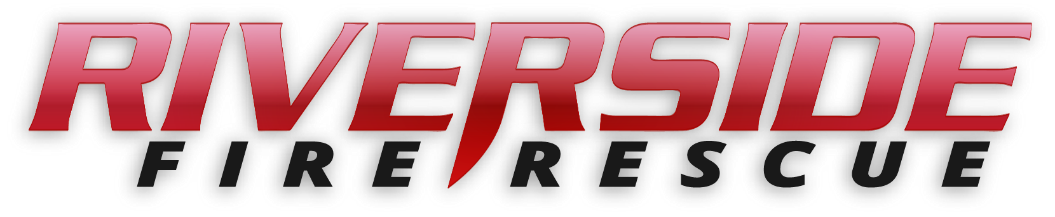 Pierce County Fire Protection District No. 14Commissioners Meeting July 10, 2023	Station74In Attendance:  Chief Kira Thirkield, Commissioner Peter Allison, Commissioner William Shearer, Commissioner Gerald Sandberg and Secretary Pat Shandrow.Guests:  NoneCommissioner Allison opened the meeting at 6:40 p.m. The minutes of the June 26, 2023 Regular Board Meeting were approved as presented.Citizen Comments:  None Vouchers:  Voucher list was reviewed, approved and attached.Chief’s Report:  The Chief’s Report was presented, reviewed and attached.Old Business:Staffing – The updated Employment Agreement presented to the Commissioners for review at the June 26, 2023 was discussed.  A few changes in the wording was recommended to be more understandable and explicit.  Edits will be made and the revised contract will be presented at the next meeting. New Fire Engine:  A discussion was had about the funding for the new fire engine and some of its features.New Business:A:	Resolution 2023-389 – A resolution of the Board of Commissioners for Pierce County Fire District No. 14 authorizing and directing that a certain account or accounts for cost recovery fees and charges shall be written off as uncollectable.  After review a motion was made by the Commissioners to approve.  The motion was approved unanimously.Good of the Order We currently have two recruits attending the South Pierce Academy.We expect to have 20 to 25 recruits attending our upcoming in-house fire academy we are hosting.The Drainage district held their meeting at PCFD14 the evening of June 29 at 6:00 pm.  Commissioner Sandberg attended the meeting.With no further business to come before the Board, the meeting adjourned at7:57 pm. ____________________________Peter Allison, Commissioner____________________________ William Shearer, Commissioner		ATTEST:____________________________		________________________Gerald Sandberg, Commissioner		Pat Shandrow, District Secretary